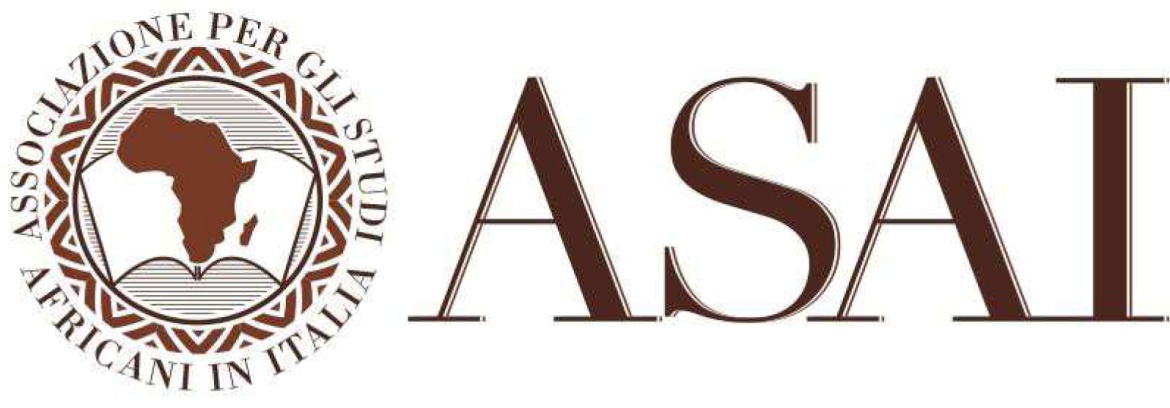 First name:Last Name:Academic affiliation (if any):E-mail address (ASAI mailing list):In order to become a member of ASAI, you are kindly requested to:fill this application form with all necessary data and send it to the address info@asaiafrica.org writing the word “application” in the e-mail’s subject and attaching a copy of your curriculum vitaeif your request has been accepted, pay the application fee to the postal account no. 1007872490, details:
ASAI Associazione per gli studi africani in Italia
IBAN: IT 11 P 07601 11300 001007872490
BIC/SWIFT: BPPIITRRXXX
We remember you that one year’s fee amount to 30 euro for tenure track personnel working in national or international research institutions, 15 euro for non-tenure track personnel working in national or international research institutions. The fee may be paid in one solution (60/30 euros) and will be valid for two consecutive years.send a scanned copy of the receipt to info@asaiafrica.org.